OPHTHALMIC POSTGRADUATE TEACHING PROGRAMME 2014-2015THIS MEETING IS MANDATORY FOR ALL TRAINEESCorneal Transplantation in 2015- has anything changed?Mr Marc Guerin       Thursday 4th June 2015, 5-7pm5.00:     Welcome & Introduction by the Chair      Mr William Power, Consultant Ophthalmic Surgeon, RVEEH.5.05:     Intracameral antibiotic prophylaxis for elective cataract                   surgery in MRSA positive patients             Dr Susan Knowles, Consultant Microbiologist, RVEEH. 5.25:     Clinical Cases: Mr William Power’s Team5.55:     Corneal Transplantation in 2015-has anything changed? Mr Marc Guerin, Consultant Ophthalmic Surgeon,     Mater Misericordiae University Hospital & Mater Private Hospital, Dublin. 6.40      Questions & Answer7.00      Meeting EndsVenue: Education & Conference Centre, & video linked to participating regional sites.The Ophthalmic Postgraduate Teaching Programme is sponsored by: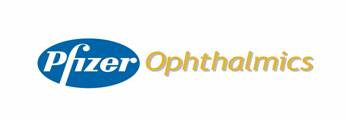 Refreshments will be available from 4.30. The meeting will begin at 5pm sharp.For further information please contact: una.nugent@rveeh.ie